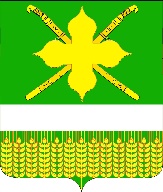 АДМИНИСТРАЦИЯ КИРПИЛЬСКОГО СЕЛЬСКОГО ПОСЕЛЕНИЯ УСТЬ-ЛАБИНСКОГО РАЙОНАП О С Т А Н О В Л Е Н И Еот                         г.                                                                     			№  ст. КирпильскаяО порядке установления особого противопожарного режима в случаеповышения пожарной опасности на территории Кирпильского сельского поселения Усть-Лабинского районаВ соответствии со ст. 19 Федерального закона от 21 декабря 1994 года №69-ФЗ «О пожарной безопасности», п. 17 Правил противопожарного режима в Российской Федерации, утвержденными постановлением Правительства Российской Федерации от 25.04.2012 № 390 «О противопожарном режиме» и в целях укрепления пожарной безопасности при ухудшении пожарной обстановки на территории Кирпильского сельского поселения Усть-Лабинского района, п о с т а н о в л я ю:1. Утвердить прилагаемый Порядок установления особого противопожарного режима в случае повышения пожарной опасности на территории Кирпильского сельского поселения Усть-Лабинского района.2. Постановление вступает в силу со дня его подписания и подлежит размещению на официальном сайте Кирпильского сельского поселения Усть-Лабинского района в сети «Интернет».3. Контроль за выполнением настоящего постановления возложить на главу Кирпильского сельского поселения Усть-Лабинского района С.А.Запорожский.Глава Кирпильского сельского поселения Усть-Лабинского района 						  С.А.ЗапорожскийПриложениек постановлению администрации Кирпильского сельского                              поселенияУсть-Лабинского районаот                      года №  ПОЛОЖЕНИЕ о порядке введения особого противопожарного режимав случае повышения пожарной опасности на территории Кирпильского сельского поселения Усть-Лабинского района1. Общие положения1.1. Настоящее Положение о порядке введения особого противопожарного режима в случае повышения пожарной опасности на территории Кирпильского сельского поселения Усть-Лабинского района  разработано  в соответствии с федеральными законами Российской Федерации от 06.10.2003 № 131-ФЗ «Об общих принципах организации местного самоуправления в Российской Федерации», от 21.12.1994 № 69-ФЗ «О пожарной безопасности», от 22.07.2008 № 123-ФЗ «Технический регламент о требованиях пожарной безопасности», приказом Министерства Российской Федерации по делам гражданской обороны, чрезвычайным ситуациям и ликвидации последствий стихийных бедствий от 18.06.2003 № 313 «Об утверждении Правил пожарной безопасности в Российской Федерации» (ППБ 01-03)» в целях обеспечения безопасности проживания населения на территории Кирпильского сельского поселения Усть-Лабинского района и предупреждения чрезвычайных ситуаций, связанных с увеличением количества пожаров.1.2. Особый противопожарный режим - правила поведения людей, порядок организации производства и (или) содержания помещений (территорий), обеспечивающие предупреждение нарушений требований пожарной безопасности в случае повышения пожарной опасности на территории Кирпильского сельского поселения Усть-Лабинского района.1.3. Необходимость установления особого противопожарного режима на территории Кирпильского сельского поселения Усть-Лабинского района определяется исходя из:повышенного класса пожарной опасности по условиям погоды на территории поселения;изменения оперативной обстановки, связанной с пожарами в условиях чрезвычайной оперативной обстановки, при которой сил и средств пожарной дружины и организаций, связанных с обеспечением жизнедеятельности населения, дислоцированных на территории поселения, недостаточно для обеспечения пожарной безопасности, а также при высокой вероятности возникновения возгораний по условиям погоды. 2. Порядок установления особого противопожарного режима          2.1. Особый противопожарный режим в границах Кирпильского сельского поселения Усть-Лабинского района устанавливает глава на муниципальном уровне при 4 или 5 классах пожарной опасности, а также вне зависимости от класса пожарной опасности при обстоятельствах, требующих неотложных мер по защите населения, организации тушения пожаров и проведению аварийно-спасательных работ.2.2. Обстоятельствами, послужившими основанием для введения на территории Кирпильского сельского поселения Усть-Лабинского района особого противопожарного режима, являются:установление сухой и жаркой погоды в течение длительного периода;угроза перехода ландшафтных пожаров (возгораний) на территорию Кирпильского сельского поселения Усть-Лабинского района;2.3. Период действия особого противопожарного режима зависит от чрезвычайной оперативной обстановки на территории Кирпильского сельского поселения Усть-Лабинского района или части его территории.2.4. При объявлении территории Кирпильского сельского поселения Усть-Лабинского района или части его территории зоной чрезвычайной ситуации действие особого противопожарного режима приостанавливается.2.5. В правовом акте о введении особого противопожарного режима в обязательном порядке должны быть указаны:обстоятельства, послужившие основанием для введения особого противопожарного режима;границы территории, на которой вводится особый противопожарный режим;перечень дополнительных мер пожарной безопасности;должностные лица и органы, ответственные за осуществление конкретных мероприятий в период действия особого противопожарного режима, пределы полномочий этих органов и должностных лиц;срок действия особого противопожарного режима.2.6. Решение об установлении на территории Кирпильского сельского поселения Усть-Лабинского района или части его территории особого противопожарного режима является обязательным для исполнения организациями всех форм собственности, индивидуальными предпринимателями  и гражданами Кирпильского сельского поселения Усть-Лабинского района.3.Дополнительные требования по пожарной безопасности, устанавливаемые в период действия особого противопожарного режима 3.1. На период действия особого противопожарного режима на территории Кирпильского сельского поселения Усть-Лабинского района или ее отдельной части могут устанавливаться дополнительные меры пожарной безопасности, предусмотренные техническими регламентами и стандартами, нормами пожарной безопасности, правилами пожарной безопасности, инструкциями и иными документами, содержащими обязательные и рекомендательные требования пожарной безопасности:ограничение посещения гражданами лесопосадочных зон;запрещение на территории поселения, организаций, учреждений и частного сектора разведения открытого огня и сжигания мусора;обеспечение создания в населенных пунктах, у каждого жилого строения запасов воды для тушения пожара;особый режим въезда, перемещения граждан в местах пожаров и прилегающих к ним территориях;усиление охраны объектов, непосредственно обеспечивающих жизнедеятельность населения;запрет проведения определенных видов деятельности на отдельных участках лесного фонда и не входящих в лесной фонд территориях (вырубка леса, охота и рыболовство);эвакуация населения и объектов за пределы территории, на которой введен особый противопожарный режим, в случае явной угрозы жизни и здоровью людей;очистка территорий населенных пунктов поселения от горючих отходов и мусора;проведение работ по прокладке и восстановлению минерализованных полос шириной не менее  по периметру населенных пунктов;организация целенаправленной информационно-пропагандисткой работы среди населения по вопросам соблюдения правил пожарной безопасности.3.2. В решении о введении особого противопожарного режима могут быть предусмотрены и иные дополнительные требования пожарной безопасности в соответствии с действующим законодательством Российской Федерации, в зависимости от обстоятельств, послуживших основанием для введения особого противопожарного режима.4. Период действия и отмены особого противопожарного режима1. Период действия особого противопожарного режима определяется в распоряжении главы Кирпильского сельского поселения Усть-Лабинского района. При этом срок его действия может быть ограничен определенной датой, или же бессрочно.2. При устранении обстоятельств, послуживших основанием для установления особого противопожарного режима, а также в случае снижения пожарной опасности на территории Кирпильского сельского поселения Усть-Лабинского района, отменяется установленный режим распоряжением главы Кирпильского сельского поселения Усть-Лабинского района.Заместитель главы администрации Кирпильского сельского поселения Усть-Лабинского района	            	              		М.Н.Гарнадеров